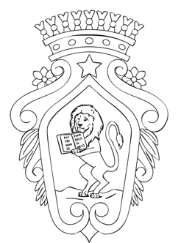 CITTA’DISANMARCOINLAMISPROVINCIA DI FOGGIAAVVISO PUBBLICOBuoni Spesa,Manifestazione d’ interesse da parte delle attività commerciali per l’acquisto con i buoni, ecco come partecipareIl Comune di San Marco in Lamis, in ottemperanza a quanto disposto da:- D.P.C.M. 28 marzo 2020 - Criteri di formazione e di riparto del Fondo di solidarietà comunale 2020 (G.U. 83 DEL 29.03.2020)- Ordinanza della Presidenza del Consiglio dei Ministri – Dipartimento della Protezione Civile n. 658 del 29.03.2020, il presente avviso, destinato alle attività commerciali di beni alimentari e di prima necessità, è inteso ad acquisire la disponibilità delle attività commerciali interessate alla vendita mediante buoni spesa, rilasciati da questo Comune nei confronti dei cittadini in stato di bisogno. A tal fine le aziende interessate dovranno manifestare la propria disponibilità a mezzo mail al seguente indirizzo:responsabile.settoresociale@comune.sanmarcoinlamis.fg.itNella mail dovrà essere indicato:Denominazione dell’esercizio, indirizzo, partita IVA;Recapito telefonico;Indirizzo di posta elettronica;Sottoscrizione del titolare con la manifestazione della disponibilità ad erogare i prodotti nei confronti dei cittadini individuati mediante buoni spesa.Una volta stabiliti i soggetti beneficiari da parte del Comune, per soddisfare le necessità più urgenti ed essenziali, si procederà all’erogazione di buoni spesa spendibili presso gli esercizi commerciali, individuati dagli stessi beneficiari, tra quelli inclusi nell’elenco formato ai sensi del presente avviso e pubblicato sul sito istituzionale dell’Ente. Alla liquidazione agli esercizi commerciali il Comune provvederà a presentazione della fattura e  dalla produzione dei buoni spesa consegnati dai beneficiari. Resta inteso, pena l’esclusione dall’elenco, che i prezzi praticati al beneficiario non potranno essere superiori a quelli praticati al pubblico. Nelle prossime ore saranno rese note le modalità con cui i cittadini in stato di bisogno potranno richiedere questi buoni spesa.									IL SINDACO